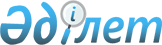 Қызылорда облысының Қазалы аудандық мәслихатының 2021 жылғы 29 желтоқсандағы № 198 "2022-2024 жылдарға арналған Өркендеу ауылдық округінің бюджеті туралы" шешіміне өзгерістер енгізу туралыҚызылорда облысы Қазалы аудандық мәслихатының 2022 жылғы 27 мамырдағы № 242 шешімі
      Қызылорда облысы Қазалы аудандық мәслихаты ШЕШТІ:
      1. Қызылорда облысының Қазалы аудандық мәслихатының "2022-2024 жылдарға арналған Өркендеу ауылдық округінің бюджеті туралы" 2021 жылғы 29 желтоқсандағы № 198 шешіміне мынадай өзгерістер енгізілсін:
      1-тармақ жаңа редакцияда жазылсын:
      "1. 2022-2024 жылдарға арналған Өркендеу ауылдық округінің бюджеті 1, 2, 3 – қосымшаларға сәйкес, оның ішінде 2022 жылға мынадай көлемдерде бекітілсін:
      1) кірістер – 71058 мың теңге, оның ішінде:
      салықтық түсімдер – 1932 мың теңге;
      салықтық емес түсімдер – 0;
      негізгі капиталды сатудан түсетін түсімдер – 212 мың теңге;
      трансферттер түсімі – 68914 мың теңге;
      2) шығындар – 71212,7 мың теңге, оның ішінде;
      3) таза бюджеттік кредиттеу – 0;
      бюджеттік кредиттер – 0;
      бюджеттік кредиттерді өтеу – 0;
      4) қаржы активтерімен операциялар бойынша сальдо – 0;
      қаржы активтерін сатып алу – 0;
      мемлекеттің қаржы активтерін сатудан түсетін түсімдер – 0;
      5) бюджет тапшылығы (профициті) – -154,7 мың теңге;
      6) бюджет тапшылығын қаржыландыру (профицитті пайдалану) – 154,7 мың теңге;
      қарыздар түсімі – 0;
      қарыздарды өтеу – 0;
      бюджет қаражатының пайдаланылатын қалдықтары – 154,7 мың теңге.".
      2. Көрсетілген шешімнің 1, 4 – қосымшалары осы шешімнің 1, 2 – қосымшаларына сәйкес жаңа редакцияда жазылсын.
      3. Осы шешім 2022 жылғы 1 қаңтардан бастап қолданысқа енгізіледі. 2022 жылға арналған Өркендеу ауылдық округінің бюджеті 2022 жылға арналған аудандық бюджетте Өркендеу ауылдық округі бюджетіне республикалық бюджет қаражаты есебінен берілетін нысаналы трансферттер
					© 2012. Қазақстан Республикасы Әділет министрлігінің «Қазақстан Республикасының Заңнама және құқықтық ақпарат институты» ШЖҚ РМК
				
      Қазалы аудандық мәслихатының хатшысы 

Б.Жарылқап
Қазалы аудандық мәслихатының
2022 жылғы "27" мамырдағы
№ 242 шешіміне 1-қосымшаҚазалы аудандық мәслихатының
2021 жылғы "29" желтоқсандағы
№ 198 шешіміне 1-қосымша
Санаты
Санаты
Санаты
Санаты
Сомасы, мың теңге
Сыныбы
Сыныбы
Сыныбы
Сомасы, мың теңге
Кіші сыныбы
Кіші сыныбы
Сомасы, мың теңге
Атауы
Сомасы, мың теңге
1. Кірістер
71058
1
Салықтық түсімдер
1932
04
Меншiкке салынатын салықтар
1929
1
Мүлiкке салынатын салықтар
65
3
Жер салығы
130
4
Көлiк құралдарына салынатынсалық
1734
05
Тауарларға, жұмыстарға және қызметтер көрсетуге салынатын ішкі салықтар
3
3
Табиғи және басқа ресурстарды пайдаланғаны үшін түсетін түсімдер
3
3
Негізгі капиталды сатудан түсетін түсімдер
212
03
Жерді және материалдық емес активтерді сату
212
1
Жерді сату
200
2
Материалдық емес активтерді сату
12
4
Трансферттердің түсімдері
68914
02
Мемлекеттiк басқарудың жоғары тұрған органдарынан түсетiн трансферттер
68914
3
Аудандардың (облыстық маңызы бар қаланың) бюджетінен трансферттер
68914
Функционалдық топ
Функционалдық топ
Функционалдық топ
Функционалдық топ
Бюджеттік бағдарламалардың әкiмшiсi
Бюджеттік бағдарламалардың әкiмшiсi
Бюджеттік бағдарламалардың әкiмшiсi
Бағдарлама
Бағдарлама
Атауы
2. Шығындар
71212,7
01
Жалпы сипаттағы мемлекеттiк көрсетілетін қызметтер
42100
124
Аудандық маңызы бар қала, ауыл, кент, ауылдық округ әкімінің аппараты
42100
001
Аудандық маңызы бар қала, ауыл, кент, ауылдық округ әкімінің қызметін қамтамасыз ету жөніндегі қызметтер
42100
07
Тұрғын үй-коммуналдық шаруашылық
4752
124
Аудандық маңызы бар қала, ауыл, кент, ауылдық округ әкімінің аппараты
4752
008
Елді мекендердегі көшелерді жарықтандыру
3222
009
Елді мекендердің санитариясын қамтамасыз ету
546
011
Елді мекендерді абаттандыру мен көгалдандыру
984
08
Мәдениет, спорт, туризм және ақпараттық кеңістiк
24360
124
Аудандық маңызы бар қала, ауыл, кент, ауылдық округ әкімінің аппараты
24360
006
Жергілікті деңгейде мәдени-демалыс жұмысын қолдау
24360
15
Трансферттер
0,7
124
Аудандық маңызы бар қала, ауыл, кент, ауылдық округ әкімінің аппараты
0,7
048
Пайдаланылмаған (толық пайдаланылмаған) нысаналы трансферттерді қайтару
0,7
3. Таза бюджеттік кредиттеу
0
Бюджеттік кредиттер
0
Бюджеттік кредиттерді өтеу
0
4. Қаржы активтерімен операциялар бойынша сальдо
0
Қаржы активтерін сатып алу
0
Мемлекеттің қаржы активтерін сатудан түсетін түсімдер
0
5. Бюджет тапшылығы (профициті)
-154,7
6.Бюджет тапшылығын қаржыландыру (профицитін пайдалану)
154,7
8
Бюджет қаражатының пайдаланылатын қалдықтары
154,7
01
Бюджет қаражаты қалдықтары
154,7
1
Бюджет қаражатының бос қалдықтары
154,7Қазалы аудандық мәслихатының2022 жылғы "27" мамырдағы№242 шешіміне 2-қосымшаҚазалы аудандық мәслихатының2021 жылғы "29" желтоқсандағы№198 шешіміне 4-қосымша
№
Атауы
Сомасы, мың теңге
Ағымдағы нысаналы трансферттер
6 838
1
Азаматтық қызметшілердің жекелеген санаттарының, мемлекеттік бюджет қаражаты есебінен ұсталатын ұйымдар қызметкерлерінің, қазыналық кәсіпорындар қызметкерлерінің жалақысын көтеруге
5 338
2
Мемлекеттік мәдениет ұйымдарының және архив мекемелерінің басқарушы және негізгі персоналына мәдениет ұйымдарындағы және архив мекемелеріндегі ерекше еңбек жағдайлары үшін лауазымдық айлықақысына қосымша ақылар белгілеуге
1 500